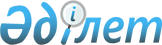 "Қазақстанның Тұрғын үй құрылыс жинақ банкі" акционерлік қоғамына бюджеттік кредитті беру шарттарын анықтау туралы және Қазақстан Республикасы Үкіметінің 2006 жылғы 16 мамырдағы N 402 қаулысына толықтыру енгізу туралыҚазақстан Республикасы Үкіметінің 2008 жылғы 14 тамыздағы N 743 Қаулысы

      Қазақстан Республикасының 2005 жылғы 24 сәуірдегі Бюджет кодексіне, "Қазақстан Республикасындағы тұрғын үй құрылысы жинақ ақшасы туралы" Қазақстан Республикасының 2000 жылғы 7 желтоқсандағы Заңына, "Қазақстан Республикасындағы тұрғын үй құрылысының 2008 - 2010 жылдарға арналған мемлекеттік бағдарламасы туралы" Қазақстан Республикасы Президентінің 2007 жылғы 20 тамыздағы N 383 Жарлығына сәйкес Қазақстан Республикасының Үкіметі ҚАУЛЫ ЕТЕДІ: 

      1. "Қазақстанның Тұрғын үй құрылыс жинақ банкі" акционерлік қоғамына (бұдан әрі - қарыз алушы) кредит берудің мынадай шарттары анықталсын: 

      1) кредит мөлшері 23560000000 (жиырма үш миллиард бес жүз алпыс миллион) теңгені (бұдан әрі - кредит) құрайды; 

      2) кредитті беру мақсаты "Қазақстан Республикасындағы тұрғын үй құрылысы жинақ ақшасы туралы" Қазақстан Республикасының 2000 жылғы 7 желтоқсандағы Заңының 8-бабына сәйкес қарыз алушының анықталған азаматтардың санаттарына жылдық 4 (төрт) пайыз сыйақы ставкасы бойынша алдын ала және аралық тұрғын үй қарыздарын беру болып табылады; 

      3) кредит қарыз алушыға жылдық 1 (бір) пайызға тең сыйақы ставкасы бойынша 10 (он) жыл мерзімге мерзімділік, ақылық және қайтарымдылық шарттарында теңгемен беріледі; 

      4) республикалық бюджеттен кредитті бөлу кредиттің барлық сомасын қарыз алушының корреспонденттік шотына бір уақытта аудару жолымен жүзеге асырылады; 

      5) игеру кезеңі кредитті қарыз алушының шотына аударған күннен бастап 2 (екі) жылды құрайды; 

      6) кредит бойынша есептелген сыйақыны төлеу жарты жылдық кезеңдікпен жүзеге асырылады. Есептелген сыйақыны алғашқы төлеу кредит беруші кредитті игерген күннен бастап 6 (алты) ай өткен соң жүргізіледі; 

      7) кредит бойынша негізгі борышты өтеуді қарыз алушы осы тармақтың 3) тармақшасында көрсетілген кредиттің мерзімі өткен соң бір уақытта жүзеге асырады. 

      2. Қазақстан Республикасы Қаржы министрлігі заңнамада белгіленген тәртіппен: 

      1) кредит шартын жасасуды; 

      2) кредиттің нысаналы және тиімді пайдаланылуын, өтелуін және қызмет көрсетілуін бақылауды және оның мониторингін; 

      3) уақытша бос ақшаны қаржы құралдарына орналастыруды қоса алғанда, қарыз алушының кредитті игеру кезеңінде тиімді пайдалануын қамтамасыз етсін. 

      3. Күші жойылды - ҚР Үкіметінің 2009.11.16 N 1844 Қаулысымен.

      4. Осы қаулы қол қойылған күнінен бастап қолданысқа енгізіледі.      Қазақстан Республикасының 

      Премьер-Министрі                                    К. Мәсімов 
					© 2012. Қазақстан Республикасы Әділет министрлігінің «Қазақстан Республикасының Заңнама және құқықтық ақпарат институты» ШЖҚ РМК
				